This is a simple Word document help us illustrate the insertWordFragmentAfter/Before methods.Let us include an image first: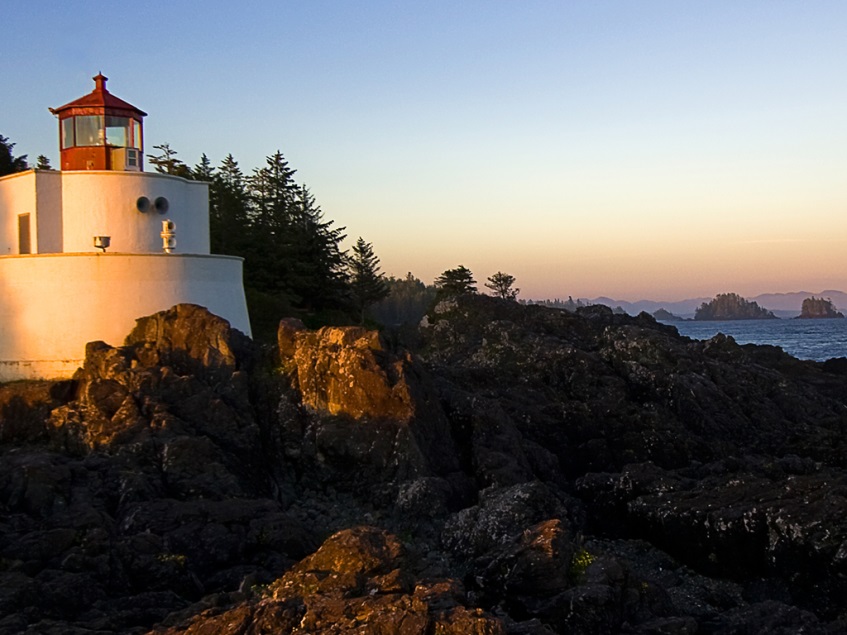 And a table:And a table:And a table:Other contentOther contentOther contentOther sub blockOther sub blockOther sub blockOther sub blockOther sub blockOther sub blockLet us include an image first:And a table:And a table:Other contentOther contentOther contentOther sub blockOther sub blockOther sub blockOther sub blockOther sub blockOther sub blockLet us include an image first:And a table:Other contentOther contentOther contentOther sub blockOther sub blockOther sub blockAnd a list to finish:OneTwoThreeSubitemSample TableDataFirst rowFirst dataSecond rowSecond dataSample TableDataFirst rowFirst dataSecond rowSecond dataSample TableDataFirst rowFirst dataSecond rowSecond dataSample TableDataFirst rowFirst dataSecond rowSecond dataSample TableDataFirst rowFirst dataSecond rowSecond dataSample TableDataFirst rowFirst dataSecond rowSecond data